   День Беларуси 23.07.2020 годаЭтот день начался с беседы  « Малая Родина – большое будущее». Ребята участвовали в конкурсе рисунков «Мои идеи для малой Родины».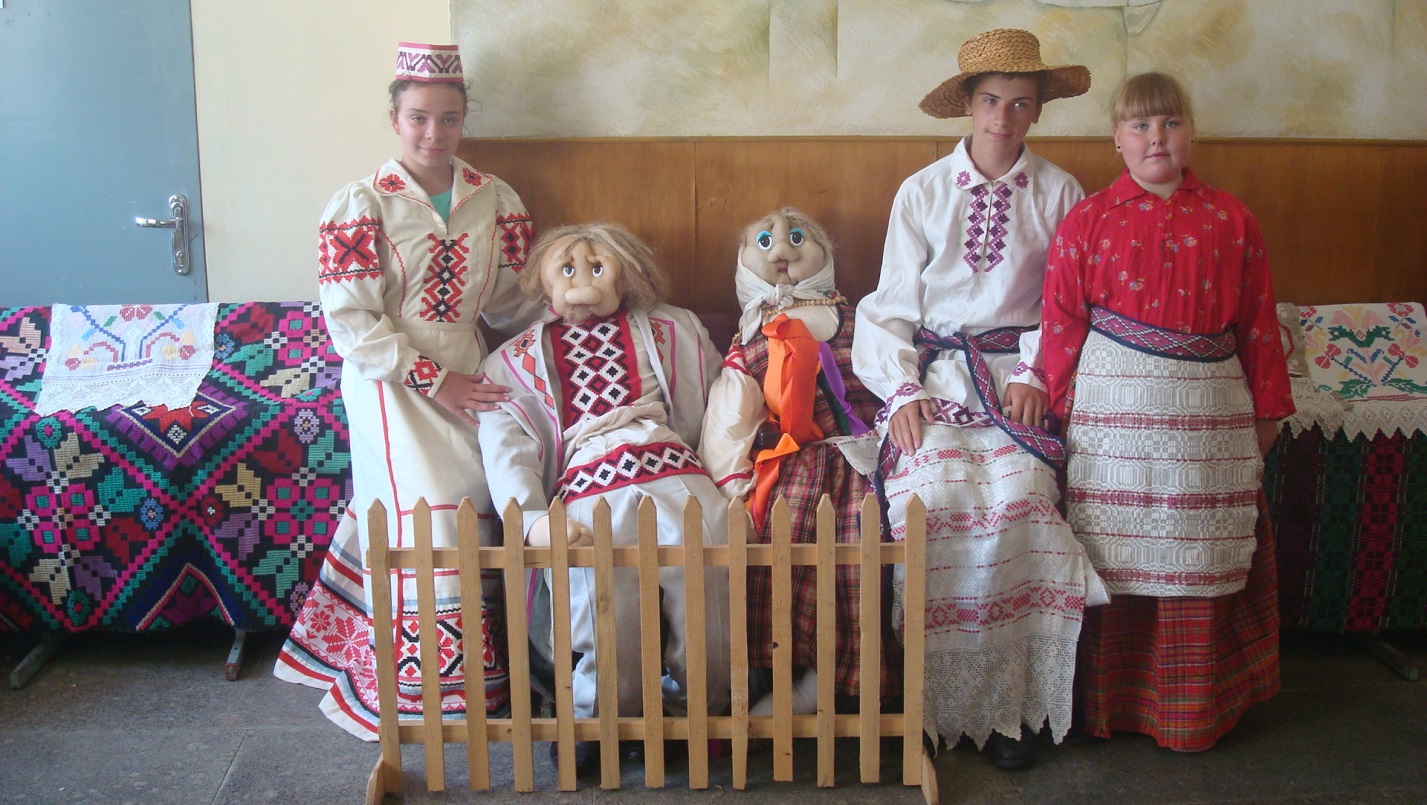 Во второй половине дня был проведён спортивный турнир «Делай с нами, делай , как мы, делай лучше нас».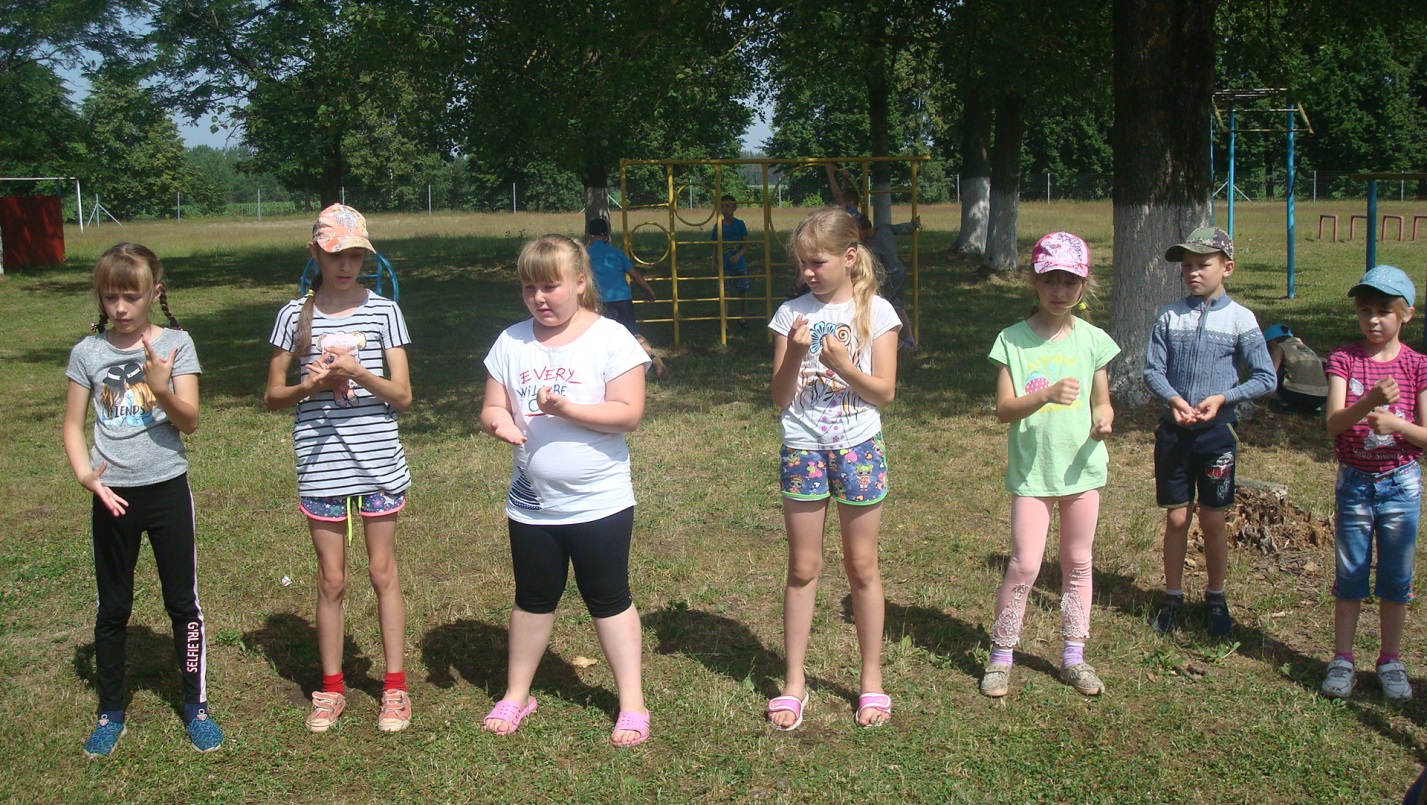 